JELENTKEZÉSI LAP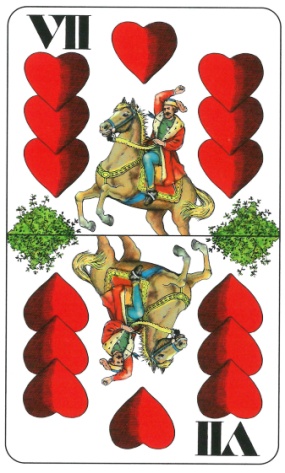 „Jubileumi PIATNIK KUPA 2016”Ulti verseny és I. Ultis Baráti találkozóNév: Születési év. hó. nap.: ……………………………………………………………Egyesület neve: ……………………………………………………………Kér szállást:		 igen 	 nemRészt kíván venni a baráti találkozón:	 igen	 nemCsaládtag neve: ……………………………………………………………Kér szállást:	 igen	 nemKér ebédet: 	 igen	 nemBaráti találkozón részt vesz: 	 igen	 nemVasárnapi városnézésen részt veszek:	 igen	 nemMegjegyzés:Egyesületi vezetők egy jelentkezési lapon is megküldhetik a versenyzők neveit a kért adatok megadásával.A jelentkezés határideje: 2016. május 10. 2400A jelentkezési lapokat geza.gyongyosi@gmail.com e-mail címre kérjük megküldeni.Érdeklődés telefonon: Gyöngyösi Géza MAUSZ főtitkára +3670/779-8667